You’re allInvited toLindsay & District Labour CouncilWhere We stand for FairnessAnnual 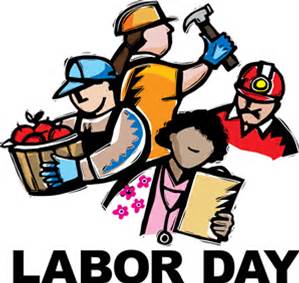 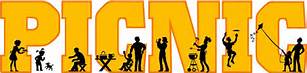 To celebrate workers contribution to their communitySunday, September 4, 2016, beginning 12 pmOld Mill Park, 16 Kent St. E. LindsayWe challenge you to help us fill a Van with non-perishable food itemsWe will have a Bouncy Castle, games for the young participates, great music, dinosaur egg hunt (watermelons), and a barbeque.